     Dementia Action Collaborative (DAC):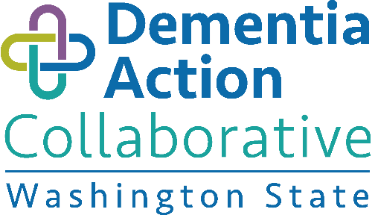 Updating the Washington State Plan to Address Alzheimer’s Disease and Other Dementias Thursday, April 18, 2024 | 8:30 am to 12:00 p.m.via ZoomAgendaGovernor Appointed Members: Craig Bill (Governor’s Office of Indian Affairs), Lori Brown (SE Aging and Long-Term Care, Georgiann Dustin (State Council on Aging), Brad Forbes (Alzheimer’s Association), Barak Gaster (UW Memory and Brain Wellness Center), Patricia Hunter (Long Term Care Ombuds), Amber Leaders (Governor’s Office), Sylvia Lee-Thompson (Consumer), Maureen Linehan (DAC-LTSS Chair), Upgar Mangat (Developmental Disabilities Administration), Alyssa Odegaard (Leading Age), Bea Rector (Aging and Long Term Support Administration), Kristoffer Rhoads (UW Memory and Brain Wellness Center), Don Smith (Workforce Board Long-Term Care Workforce Policy Manager), Judy Zerzan-Thul (WA Health Care Authority) DAC Staff: Lynne Korte (ALTSA|DSHS), Marci Getz (DOH), Joe Murphy (ALTSA|DSHS), Jamie Teuteberg (HCA)Facilitator:Porsche Everson, Relevant StrategiesMEETING GOALSConduct Bylaws update and subcommittee chair electionsLearn about Reframing Aging moHear update on statewide aging efforts to incorporate dementiaSupport new DAC subcommittee work with input/suggestions Preparation – Review AheadGovernor Appointee members be prepared to vote on Bylaw Amendments and Subcommittee Chair Elections.  Proposes Bylaw Amendments were sent ahead with this Agenda. Registration LinkTo register in advance for this meeting:Use this link to register -  https://us02web.zoom.us/meeting/register/tZApdeygqTorHdDEQENTnVU8mB8EkKFBkmu1After registering, you will receive a confirmation email containing information about attending the meeting, including a link for participation that is unique to you. TIMETOPICACTIONACTIONFACILITATOR FACILITATOR 8:00 – 8:30 amCheck-in, Tech Check, Coffee Hour NetworkingPorsche EversonRelevant StrategiesPorsche EversonRelevant Strategies8:30 – 9:00 amWelcome, Intros and Call to OrderOverview of meetingApprove minutes, DAC meeting 9/28/23 Individual introductions  ActionPorscheSusan Engels for Bea Rector, Co-Chair ALTSA|DSHS Brad Forbes, Co-ChairAlzheimer’s AssociationPorscheSusan Engels for Bea Rector, Co-Chair ALTSA|DSHS Brad Forbes, Co-ChairAlzheimer’s Association9:00 – 9:25 amDAC Business/Operations Bylaw amendmentsSubcommittee Chair elections ActionLynne KorteALTSA|DSHSPorsche Relevant StrategiesLynne KorteALTSA|DSHSPorsche Relevant Strategies9:25 – 9:35 amStatewide Aging Initiative UpdatesAge- and Dementia-Friendly Designation/Status, Moving towards a Multisector Plan for Aging  Marci GetzDOH Susan Engels/Lynne Korte ALTSA|DSHS Marci GetzDOH Susan Engels/Lynne Korte ALTSA|DSHS 9:35 – 10:20 amReframing Aging Movement – Changing the Conversation Hannah AlbersReframing AgingHannah AlbersReframing Aging10:20 - 10:30 amStretch BreakNetworking10:30 – 11:30 amSubcommittee Reports/UpdatesPublic Awareness-Community ReadinessLong Term Supports and ServicesHealth-MedicalInputPorscheRelevant StrategiesPorscheRelevant Strategies11:30 – 11:40 amAdvocacy UpdatesPast and upcoming legislative sessionsBrad ForbesAlzheimer’s Association Brad ForbesAlzheimer’s Association 11:40 – 11:55 amPublic Comment Period & DAC Community AnnouncementsInfoPorscheRelevant StrategiesPorscheRelevant Strategies11:55 – 12:00 pmNext steps and Wrap Up NetworkingPorsche Lynne Korte/Susan EngelsALTSA|DSHSBrad Forbes, Alzheimer’s AssociationPorsche Lynne Korte/Susan EngelsALTSA|DSHSBrad Forbes, Alzheimer’s Association